Lámfalussy Sándor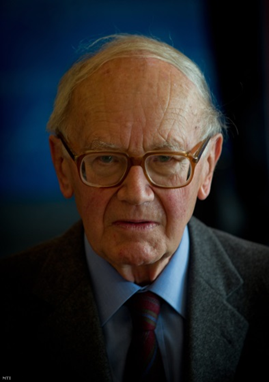 Az 1926-ban, Kapuváron született Lámfalussy Sándor 1949-ben fiatal magyar emigránsként egy bőrönddel a kezében és néhány dollárral a zsebében érkezett Belgiumba. Nem egészen ötven évvel később pedig ő nyújtotta át a nyomdának a második legjelentősebb nemzetközi valuta, az euró első bankjegyterveit. Az euró „atyjaként” ismert Lámfalussy Sándor kétség kívül napjaink nemzetközi pénzügyi életének egyik legmeghatározóbb alakja. Nincs magyar közgazdász, akinek nála magasabbra ívelt volna a karrierje a nemzetközi pénzvilágban. Amikor 2015 májusában elhunyt választott hazájában, Belgiumban, minden világlap nekrológban tekintett vissza gazdag életútjára, az azt övező rengeteg kitüntetésre, elismerésre. Belga bárói rangra emelték, a Német Szövetségi Köztársaság Érdemrendjének főtisztje, a francia Becsületrend parancsnoka, egy sor nagy egyetem díszdoktora lett. Az Európai Központi Banknál 2003-tól kutatói ösztöndíj viseli a nevét. A sajtóban rendszeresen nevezték „az euró atyjának”, mert 1988-89-ben fontos, aktív tagja volt az úgynevezett Delors-bizottságnak, amely kidolgozta a Gazdasági és Monetáris Unió tervét. Ő lett az Európai Központi Bank (EKB) előintézményének tekintett European Monetary Institute (EMI) első és egyetlen elnöke 1993 és 1997 között, egészen az EKB megalakulásáig. 2000-ben elnöke lett az EU pénzügyminisztereinek felkérésére alakult „bölcsek tanácsának”, amely az európai tőkepiac-szabályozással kapcsolatban dolgozott ki javaslatokat.Ha csak a magyar elismeréseket tekintjük: a budapesti közgazdasági egyetem díszdoktora, a Magyar Nemzeti Bank Popovics Sándor-díjának, a Corvin-láncnak, a Szent István- rendnek a kitüntetettje, a Magyar Tudományos Akadémia külső tagja, megkapta az MTA Wahrmann Mór emlékérmét. Lentiben, ahol gyermekkorát töltötte, szakközépiskola választotta névadójának. 2013-ban az MNB is az ő nevét viselő kutatási díjat alapított.Amikor Lámfalussy Sándor nemzetközi bankári életpályája lezárult, életkora ellenére a korábbinál többet járt vissza szülőhazájába: konferenciák, szakmai rendezvények kapcsán gyakran jött Magyarországra, ahol egyébként a családnak a Balaton mellett kis nyaralója is van. De ennél is közelebb került ismét a magyar ügyekhez: egy időben a Mol felügyelőbizottságának, a Heti Válasz szerkesztőbizottságának a tagja volt.Arra a történelmietlen kérdésre, hogy újra ugyanúgy tenne az euró megalkotása dolgában, ezt válaszolta: „megtenném, de ötször gyakrabban vakarnám a fejemet”. Hogy ő volt-e az euró atyja? Saját visszaemlékezéseiből kiderül, hogy nem Delors, nem a bizottság tagjaként Lámfalussy, hanem Kohl kancellár volt a kritikus személy, aki nélkül így, és ilyen gyorsan nem alakulhatott volna ki a közös európai fizetőeszköz. A nagy jelentőségű gazdasági konstrukciók mögé mindig kell a politikai akarat. Az euró létrehozásának sikere is az akkori történelmi pillanatban fennálló akaratnak tudható be, és az euróövezet későbbi működési zavarai is jórészt a politika világába vezetik az okok nyomozóját. Ebben a bonyolult világban töltött be fontos posztokat egy magyar szakember, aki a Dunántúlról indult, brabantinak vallotta magát életútjára visszatekintve, aki így egyaránt tekinthető magyarnak, belgának, európainak.Forrás:http://www.magyarszemle.hu/cikk/20150821_visszatekintes_lamfalussy_sandor_eletutjara  (2017.10.10)